Fecha: 06 de marzo de 2015	Boletín de prensa Nº 1272FELIZ DÍA INTERNACIONAL DE LA MUJER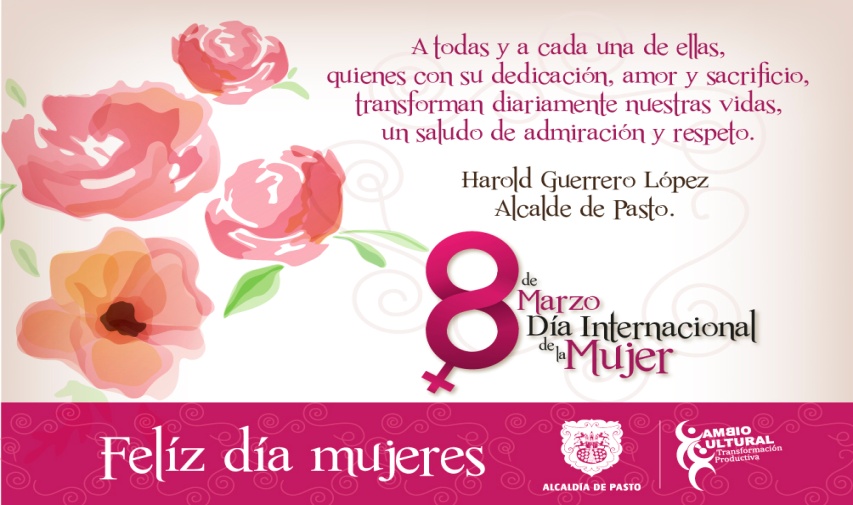 El alcalde de Pasto Harold Guerrero López, envía un mensaje a las mujeres de la ciudad quienes con su dedicación, amor y sacrificio, transforman el diario vivir de los seres que rodean. Reconociendo el papel de la mujer en la sociedad, la Administración Local ha programado el ‘Tercer encuentro voz de vida en luna llena’ para este sábado 07 de marzo en la plazoleta de la Catedral a partir de las 5:00 de la tarde. Se invita a todas las niñas, jóvenes y madres para que asistan.  ESTE DOMINGO 08 DE MARZO GRAN MARCHA POR LA VIDA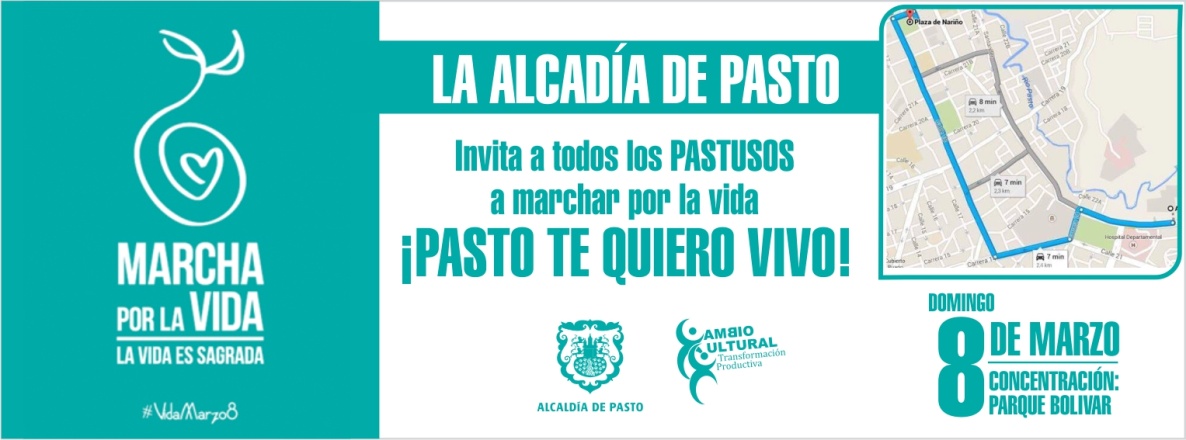 Para declarar que la vida de todas las personas en Colombia es sagrada y que no vale menos que la de otra, este domingo 08 de marzo se realizará la caminata denominada ‘La vida es sagrada’. La iniciativa que se realizará en diferentes ciudades del país y es liderada por Antanas Mockus, será apoyada por la Alcaldía de Pasto. La concentración iniciará a las 9:00 de la mañana en el parque Bolívar para tomar la calle 18 hasta la plaza de Nariño donde se desarrollará un evento cultural. El alcalde Harold Guerrero López, invita a la comunidad a participar de esta gran jornada que promueve el respeto por la vida.“Porque en Colombia sí nacimos para semilla, marchamos por la vida”.JORNADA DE CONVIVENCIA Y ACCESO A LA JUSTICIA ESTE DOMINGO 08 DE MARZO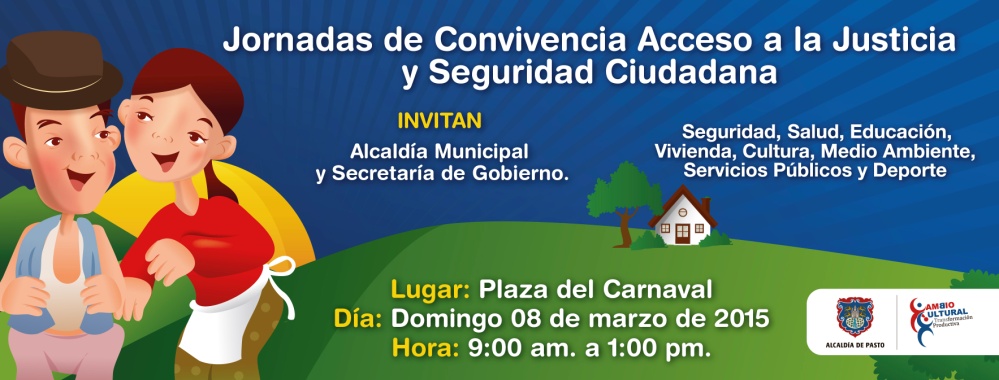 Con la participación de por lo menos 70 funcionarios de las diferentes secretarías, subsecretarías e institutos descentralizados de la Alcaldía de Pasto, Policía Nacional, Bienestar Familiar, Casa de Justicia y Centro de Conciliación, se realizará este domingo 08 de marzo una nueva jornada de convivencia, acceso a la justicia y seguridad ciudadana en la plaza del Carnaval entre las 9:00 de la mañana y las12:00 del mediodía.El evento central estará alrededor de la celebración del Día Internacional de la Mujer, jornada que será presidida por la Gestora Social Patricia Mazuera del Hierro. La actividad permite a la comunidad estar más cerca a la administración y conocer los diferentes problemas que afrontan las mujeres pastusas.Se invita a la comunidad en especial a las mujeres de Pasto, para que acudan masivamente a la jornada pues el objetivo principal es lograr concertar con los habitantes programas que en un futuro estará desarrollando la Administración Municipal en las comunas y sector rural de la ciudad.Contacto: Secretario de Gobierno, Álvaro José Gomezjurado Garzón. Celular: 3016998027DÍA INTERNACIONAL DE LA MUJER CON ACTIVIDAD FÍSICALa Alcaldía de Pasto a través de la Oficina de Género y Pasto Deporte llevarán a cabo este domingo 08 de marzo, una jornada de actividad física a partir de las 9:00 de la mañana en la Plaza del Carnaval. El evento estará a cargo del equipo de Hábitos y Estilos de Vida Saludable - Zarandéate Pasto HEVS quienes desarrollarán diferentes modalidades de actividad como Step, Aeróbica, Estimulación Muscular y Rumba.   La directora de Pasto Deporte Claudia Marcela Cano Rodríguez, recordó que las mujeres además de madres, hijas, abuelas, amigas y hermanas, son grandes trabajadoras. “Las invitamos para que disfruten de esta jornada”.Contacto: Directora Pasto Deporte, Claudia Marcela Cano Rodríguez. Celular: 3117004429CON OBRA DE TEATRO MUESTRAN VIOLENCIA CONTRA LA MUJER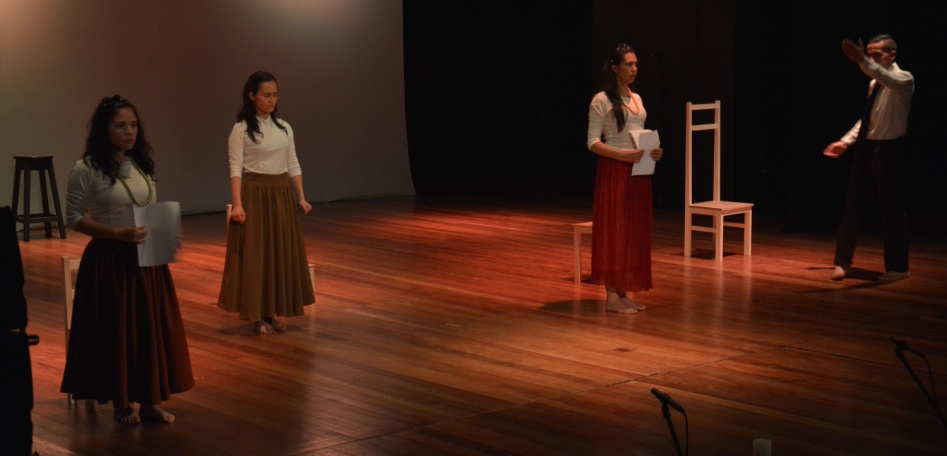 Para conmemorar el Día Internacional de la Mujer, la Alcaldía de Pasto a través de la Oficina de Género presentó la obra de teatro “Mi cuerpo un canto de paz”. Con una masiva asistencia, los espectadores apreciaron una puesta en escena de los tipos de violencias que sufre la mujer.La obra que fue construida a partir de una exposición fotográfica, fue producida por el Programa de las Naciones Unidas para el Desarrollo PNUD en colaboración con ONU Mujeres y ACNUR y coordinada por la Alcaldía de Pasto y la Gobernación de Nariño, argumentó Julio Erazo, director escénico del grupo de teatro La Guagua.Inca Matilla, directora adjunta del PNUD Colombia manifestó que Nariño es uno de los territorios priorizados para contribuir a los esfuerzos de construcción de paz. “Con el Gobierno Catalán se lanzará un proyecto piloto que busca combatir la violencia familiar”, precisó. El alcalde de Pasto Harold Guerrero López, agradeció al PNUD por su trabajo.  “Felicito a todas las mujeres, les envío un abrazo fraterno lleno de admiración y respeto. Durante mi administración he buscado generar mayor equidad en la ciudad, ya que la mujer es la protagonista en la historia de la humanidad”, expresó el mandatario de la capital de Nariño.Contacto: Jefe Oficina de Género, Silvia Stella Meneses Camino. Celular: 3216468444AVANTE PRESENTÓ ESTRUCTURACIÓN Y PLAN DE ACCIÓN DEL SETP A TRANSPORTADORES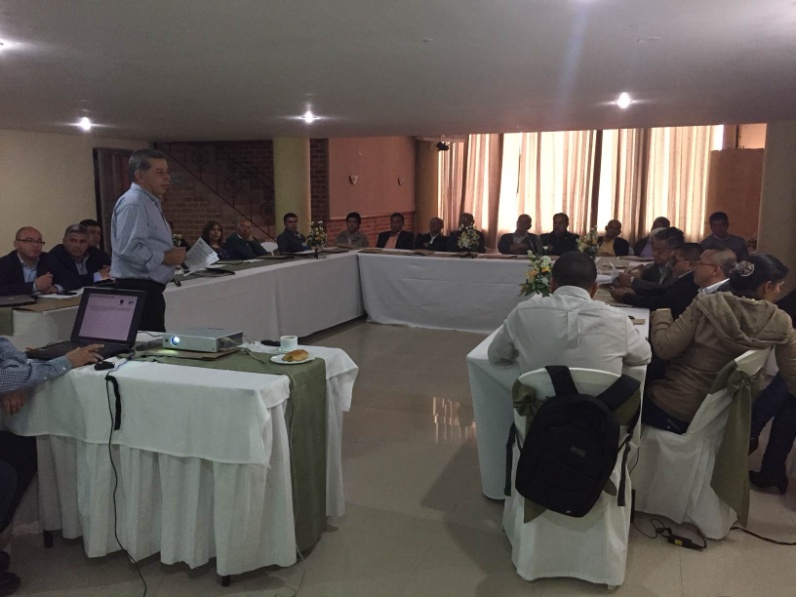 Avante convocó a los transportadores que hacen parte de la Unión Temporal Ciudad Sorpresa con el fin de socializar los resultados de la estructuración técnica, legal y financiera, estudio que brinda una estrategia y las herramientas para la puesta en marcha del Sistema Estratégico de Transporte Público de Pasajeros de Pasto (SETP).El gerente de Avante, Jorge Hernando Cote, resaltó la importancia de esta estructuración pues en ella se definen los aspectos claves para la operación del SETP. “Trata temas importantes como le implementación de 5 patios y talleres, el sistema de recaudo mediante tarjeta recargable, el establecimiento de paraderos y el sistema de control y gestión de flota mediante GPS”, dijo el funcionario.Durante la reunión se planteó la posibilidad de acceder a un crédito con Findeter con buenas condiciones financieras para los transportadores con el fin de renovar inicialmente 100 buses en una primera fase. Se estima que se debe hacer una reposición de flota de 250 unidades en los próximos tres años.Jorge Mesías, gerente de la UT Ciudad Sorpresa calificó como positivo el trabajo conjunto que se ha venido realizando entre los actores involucrados en el SETP. “Existe una ruta y unos compromisos definidos para todos, Alcaldía, Secretaría de Tránsito, el ente gestor Avante, y por supuesto de los transportadores, para implementar en Pasto un sistema de transporte digno para la ciudad, seguro y eficiente” manifestó.Contacto: Gerente AVANTE SETP Jorge Hernando Cote Ante. Celular: 3148325653PASTO PARTICIPA EN SOCIALIZACIÓN PARA REFORMA DE CÓDIGO DISCIPLINARIO ÚNICOPasto fue la tercera y última ciudad del país donde se desarrolló el seminario ‘Reforma al Código Disciplinario Único' Ley que actualmente tiene trámite en el Congreso de la República. El evento académico organizado por el Instituto de Estudios del Ministerio Público (IEMP) estuvo presidido por la Viceprocuradora General de la Nación, Martha Isabel Castañeda, con las ponencias del senador de la República Eduardo Enríquez Maya y el representante a la Cámara Carlos Edward Osorio además del procurador delegado para la Sala Disciplinaria, Juan Carlos Novoa. En el mismo escenario hizo presencia el alcalde de Pasto Harold Guerrero López.En la intervención, el mandatario local invitó a los asistentes a presentar sus aportes para la construcción de la Ley la cual busca reformar el poder disciplinario en Colombia y fortalecer las herramientas jurídicas para reducir flagelos luchar como la corrupción y la ineficiencia administrativa.Guerrero López resaltó que luego de un proceso de tres años, la Administración Local obtuvo la certificación en la norma de calidad ISO 9001. “Pasto es una de las pocas capitales de Colombia que ha logrado la certificación, esto permitirá a los funcionarios públicos, hacer su labor de manera responsable y ordenada”.Respecto a este logro obtenido por la Alcaldía de Pasto, la Viceprocuradora General de la Nación, Martha Isabel Castañeda aseguró que se viene haciendo una labor adecuada. “Estos los llevará a ajustes positivos no solamente para el personal que labora en la entidad, sino especialmente hacia la comunidad”.SOCIALIZAN CON HABITANTES DE AVENIDA IDEMA RESPETO POR EL ESPACIO PÚBLICO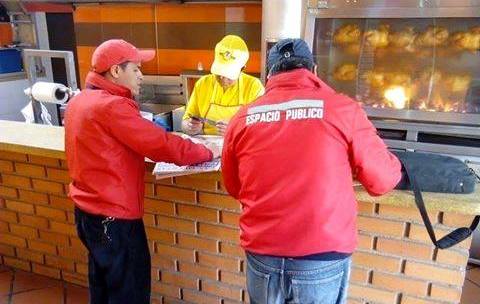 La Dirección Administrativa de Espacio Público llegó hasta la avenida Idema para socializar con los comerciantes y residentes del sector, sobre la importancia de respetar los espacios comunes que son exclusivos de los peatones.Cindy Viviana Araujo, habitante del barrio, agradeció la jornada y enfatizó en la responsabilidad que tienen los ciudadanos de cuidar la zona en la que viven. De igual forma, Carolina Gómez solicitó la presencia de más personal de la Dirección de Espacio Público ya que algunas personas instalan ventas ambulantes de productos comestibles. El proceso se realizará en varios sectores de la ciudad para recordar a la población su responsabilidad en el mantenimiento de los espacios y su derecho a disfrutarlos.Contacto: Director de Espacio Público, Parménides Castillo Córdoba. Celular: 3216129427	POR INSTALACIÓN DE VÁLVULA, SE SUSPENDE SUMINISTRO DE AGUAEMPOPASTO S.A. E.S.P. informa que por instalación de la válvula en el tanque de Zona Media Bombeo de la Planta Centenario, se suspenderá el servicio este sábado 07 de marzo desde las 2:00 de la tarde y hasta 10:00 de la noche con restablecimiento paulatino del servicio en horas de la madrugada. Los barrios que se verán afectados son los siguientes:La empresa ofrece disculpas por los inconvenientes registrados durante la ejecución de estos trabajos y recuerda que EMPOPASTO S.A. E.S.P. trabaja por el desarrollo de la ciudad.Pasto Transformación ProductivaOficina de Comunicación SocialAlcaldía de PastoCENTENARIO ALTO PRINCIPAL (S03)CENTENARIO ALTO PRINCIPAL (S03)CENTENARIO ALTO PRINCIPAL (S03)CENTENARIO ALTO PRINCIPAL (S03)OBRERO CAPUSIGRASURORIENTALES1ACHALAY1ALBERGUE DEL SOL2ALMACENES ÉXITO2ALTOS DE LORENZO3ALTOS DE LA COLINA (BARRIO)3ALTOS DEL CAMPO4ATAHUALPA4BAVIERA5AVENIDA BOYACÁ (COSTADO OCCIDENTAL)5BETANIA6BELLAVISTA I y II6CAMPIÑA DE ORIENTE7BELLO HORIZONTE7CAMPO VERDE8CAPUSIGRA8CENTRO COMERCIAL ÚNICO9CARACHA9CHAMBÚ I10CASA BELLA10CHAPAL II11CASTILLOS DEL NORTE11COLEGIO COMFAMILIAR - MIRAFLORES12CENTRO COMERCIAL UNICENTRO12COLEGIO LUIS EDUARDO MORA OSEJO13CIUDAD JARDÍN13CUERPO DE BOMBEROS - LORENZO DE ALDANA14CRESEMILLAS14DOCE DE OCTUBRE I15CUERPO DE BOMBEROS - ÉXITO15EL PORVENIR16FUNDADORES (MZ. A Y B)16EL REMANSO17GRANADA III17EL TEJAR18HOSPITAL PSIQUIÁTRICO SAN RAFAEL18GUALCALÁ19HOSPITAL SAN PEDRO19GUAMUEZ I y II20IEM ITSIN20IEM CIUDAD DE PASTO21IEM LIBERTAD21IEM LA CIUDADELA - VILLA FLOR22IEM NORMAL SUPERIOR22LA CAROLINA23JORGE GIRALDO23LA FLORIDA24LA AURORA (CALLES 10 y 12 ENTRE CRA. 28A y AV. PANAMERICANA)24LA PAZ25LA CASTELLANA25LA ROSA26LAS ACACIAS26LAS LAJAS27LAS CAMELIAS27LAS MERCEDES28LOS ABEDULES28LAUREANO GÓMEZ29LOS ÁLAMOS29LORENZO DE ALDANA30LOS BALCONES30LOS JAZMINES31LOS FRAILEJONES31LOS PINOS32LOS FRAILES32LOS SAUCES33LOS HÉROES33MARÍA ISABEL I, II y III34MARILUZ I, II y III34MERCEDARIO35MIRADOR DE SAN JUAN35MIRAFLORES I y II36NIZA I36MONSERRATE37NUEVA COLOMBIA37NUEVA SOLIDARIDAD38OBRERO38PIE DE CUESTA I y II39PANAMERICANO39PRADOS DEL SUR40PRADOS DE NIZA40PRAGA41QUINTAS DE SAN PEDRO (MZ. 1 a 15)41PUCALPA I, II y III42REMANSOS DEL NORTE42PUERTAS DEL SOL43RENACER43RINCÓN COLONIAL44RINCÓN DE LA AURORA44SAN JUAN DE LOS PASTOS45SAN FELIPE (CALLES 10 y 12 ENTRE CRAS. 25 y 29)45SANTA BÁRBARA46SAN IGNACIO (CALLES 10 y 12 ENTRE CRAS. 29 y 32)46SANTA CATALINA47SAN MIGUEL47SANTA MÓNICA I, II, III, IV y V48SAN VICENTE48SANTAFÉ I y II49SANTIAGO (CALLES 11 y 12 ENTRE CRAS. 22F y 25)49TERRAZAS DE CHAPAL50TORRES DE PUBENZA50VILLA ADRIANA MARÍA51VERACRUZ51VILLA ALEJANDRÍA52VILLA AURORA52VILLA DE LOS ANDES53VILLA LUCÍA53VILLA DOCENTE54VILLAS DE SAN RAFAEL54VILLA LAS LAJAS55VIPRI - UNIVERSIDAD DE NARIÑO55VILLA OLÍMPICA56VILLA ORIENTE57VILLA RECREO I, II, III y IV58VILLA VICTORIA59VILLAFLOR I y II60VILLAS DEL SOLCENTENARIO ALTO CORAZÓN DE JESÚS (S04)CENTENARIO ALTO CORAZÓN DE JESÚS (S04)CENTENARIO ALTO CORAZÓN DE JESÚS (S04)ALAMEDA II5EL COMÚNCIUDAD REAL (MEDIO Y ALTO)6IEM ARTEMIO MENDOZACORAZÓN DE JESÚS7VILLA ELENAEL CALVARIO (ALTO)CUJACAL BAJO (S05) CUJACAL BAJO (S05) CUJACAL BAJO (S05) CUJACAL BAJO (S05) 1ALTOS DE LA FLORESTA23NUEVA ARANDA2ARANDA24NUEVO AMANECER3ARCO IRIS25NUEVO HORIZONTE4BELLAVISTA DE ARANDA26NUEVO SOL5BUENOS AIRES27NUEVO SOL MULTIFAMILIAR (La Compuerta)6CAMINO VIEJO28OCHO DE MARZO7CÁRCEL JUDICIAL29PORTAL DE ARANDA I, II y III8CEMENTERIO EL CARMEN30PORTAL DEL NORTE9CLUB DE LEONES31PRADOS DEL NORTE10CORAZÓN DE JESÚS II32QUILLOTOCTO11CUJACAL BAJO33RINCÓN DE ARANDA12EL CEMENTERIO (PARTE NORTE)34RINCÓN DE PASTO13EL FUTURO35RINCÓN DEL ROSARIO14FRAY EZEQUIEL MORENO36SAN ALBANO15IEM CIUDADELA DE LA PAZ37SAN DIEGO NORTE16JUAN PABLO II38SANTA MATILDE17LA ESPERANZA39SIMON BOLIVAR18LA FLORESTA40SOL DE ORIENTE19LA LIBERTAD41VILLA COLOMBIA20LOMA DEL CARMEN42VILLA GUERRERO21MARQUETALIA43VILLA NUEVA ARANDA22NIÑO JESUS DE PRAGA44VILLAS DEL NORTE